กิจกรรมการแสดงถึงการมีส่วนร่วมของผู้บริหารสูงสุดนายกองค์การบริหารส่วนตำบล พร้อมด้วยคณะผู้บริหาร ปลัดอบต. รองปลัด ผอ.กอง หัวหน้า                  ส่วนราชการ พนักงานส่วนตำบลและพนักงานจ้าง ร่วมกิจกรรมประชุมประจำเดือน ประชาสัมพันธ์ โครงการ กิจกรรม ปรึกษาหารืองานในหน้าที่ต่างๆ เพื่อส่งเสริมหน่วยงานด้านคุณธรรมและโปร่งใสเป็นการเสริมสร้างวัฒนธรรมองค์กรที่ดีปลูกฝังจิตสำนึก ป้องกันการทุจริตในองค์กร พร้อมทั้งร่วมกิจกรรม ปรับปรุงภูมิทัศน์ พร้อมเก็บขยะ  ณ ที่ทำการองค์การบริหารส่วนตำบลหนองไทร  ตามโครงการ“โคราชเมืองสะอาดเก็บกวาดทั้งจังหวัด”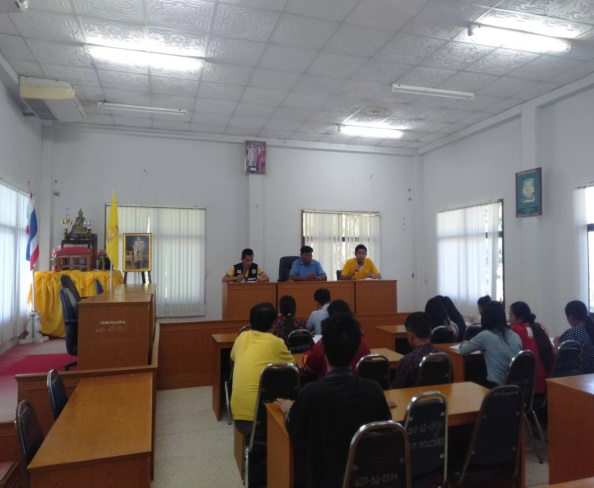 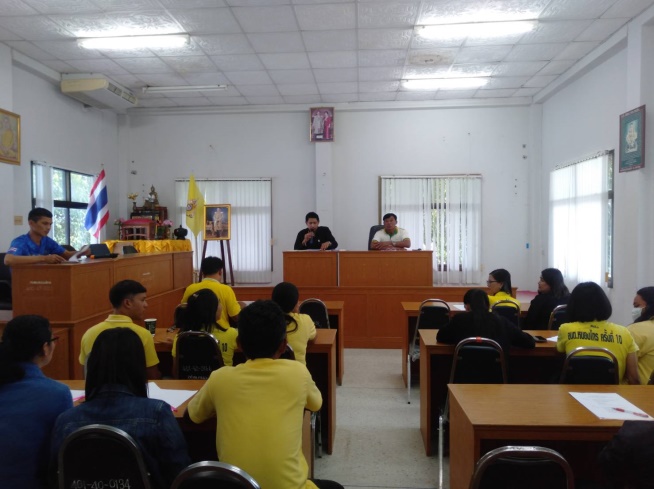 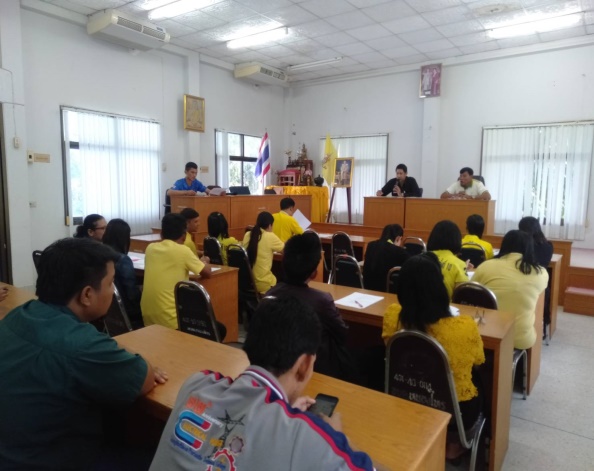 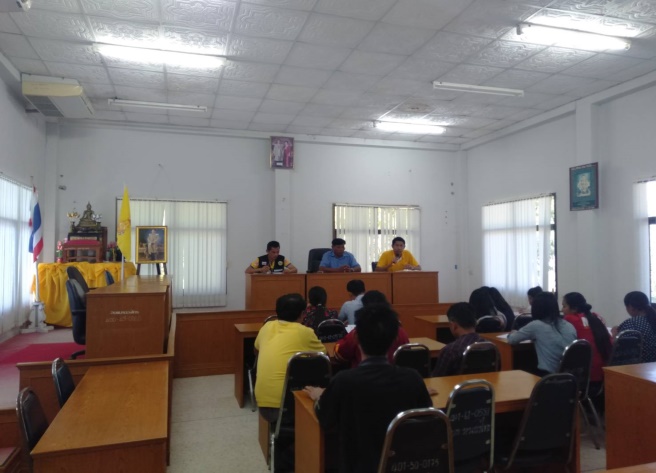 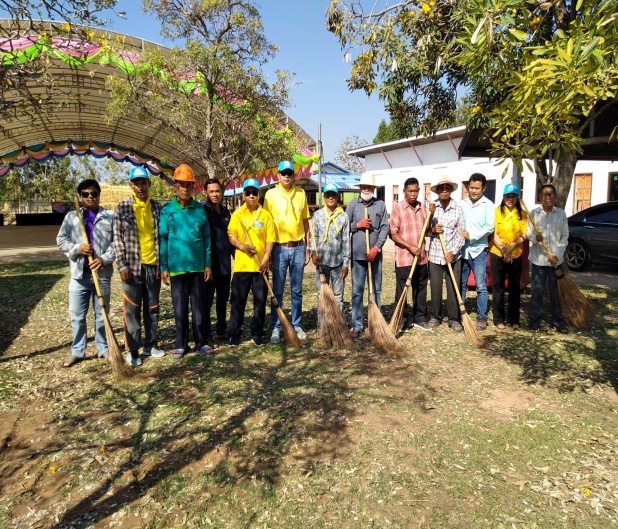 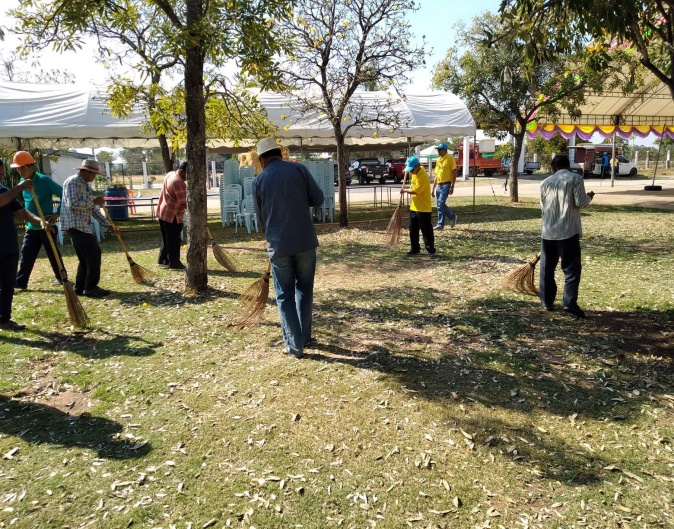 